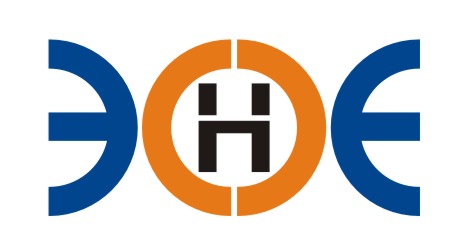 НЕКОММЕРЧЕСКОЕ ПАРТНЕРСТВО«ЭКСПЕРТНЫЕ ОРГАНИЗАЦИИ ЭЛЕКТРОЭНЕРГЕТИКИ»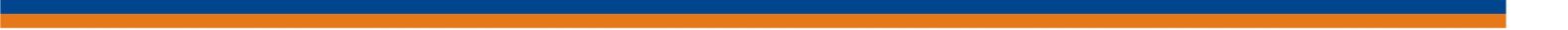 ПРОТОКОЛ № 02/2016-ЭС заседания Экспертного Совета Некоммерческого партнерства «Экспертные организации электроэнергетики»(далее – Партнерство)Санкт-Петербург «26» января 2016 г.	Начало заседания: 12:00 часов ПРИСУТСТВОВАЛИ:Заир-Бек Андрей Измайлович - Председатель;Рысс-Березарк Сергей Алексеевич;Любо Игорь Александрович;Геращенко Алексей Владимирович;Лаппо Василий Иванович;Зыков Андрей Владимирович;Юденков Дмитрий Юрьевич - секретарь заседанияКворум имеетсяПовестка дня:О замене свидетельства о допуске следующим организациям: ООО «Маркон»,  	ООО 	«ЭнергоГарант».1. По первому вопросу повестки дня: слушали Юденкова Д.Ю., который предложил, на основании предоставленных заявлений о замене свидетельства о допуске к работам по подготовке проектной документации, которые оказывают влияние на безопасность объектов капитального строительства, в связи с изменением юридического адреса, заменить Свидетельство о допуске следующим организациям:Решили:  заменить Свидетельства о допуске указанным организациям.Итоги голосования:  принято единогласно.Президент Партнерства 							 А.И. Заир-Бек 	Секретарь 									Д.Ю. Юденков 	      №п/пНаименованиеИННОГРННомер и начало действия ранее выданного Свидетельства1.ООО "Маркон"78260610701027810284369Свидетельство № 0219-086-11/2010-СРО-П-080 от 18.05.20122.ООО «ЭнергоГарант»78014565351079847134828Свидетельство № 0247-054-02/2009-СРО-П-080 от 10.12.2012